Alunno/a: __________________________Classe: ______________Coordinatore di classe: _________________________Referente coordinatore per l’inclusione DSA/BES_________________________________________________________________________________Dati Anagrafici e Informazioni Essenziali di Presentazione dell’AllievoCognome e nome allievo/a:________________________________________Luogo di nascita: __________________________Data____/ ____/ _______Lingua madre: _________________________________________________Eventuale bilinguismo: ___________________________________________INDIVIDUAZIONE DELLA SITUAZIONE DI BISOGNO EDUCATIVO SPECIALEDA PARTE DI:SERVIZIO SANITARIO  -  Diagnosi / Relazione multi professionale: ________________________________(o diagnosi rilasciata da privati, in attesa di ratifica e certificazione da parte del Servizio Sanitario Nazionale)Altre relazioni cliniche: __________________________________________________Interventi riabilitativi: ___________________________________________________ALTRO SERVIZIO - Documentazione presentata alla scuola________ Redatta da: ________________________________in data ___ /___ / ____(relazione da allegare)CONSIGLIO DI CLASSE/TEAM DOCENTI - Relazione_________________Redatta da: ________________________________in data ___ /___ / ____(relazione da allegare)INFORMAZIONI GENERALI FORNITE DALLA FAMIGLIA / ENTI AFFIDATARI (ad esempio percorso scolastico pregresso, ripetenze …)PERCORSO  SCOLASTICORispetto all’età legale (anni................) corrispondente alla classe, l’allieva/o si trova:Barrare con una X le caselle  corrispondenti alle voci che specificano la situazione dell'alunno.Inserimento dell’allieva/o nell’attuale gruppo-classe avvenuto nell’AS................................. per effetto di:* vedere protocollo accoglienza alunni stranieri agli attiP E R C O R S O     S C O L A S T I C OEventuali ulteriori informazioni sul percorso scolastico pregresso: ................................................................................................................................................FREQUENZA  RIFERITA  ALLA  SCOLARITA’  PREGRESSA   (NB: solo se la scuola è in possesso di tale informazione) L’allieva/o ha mantenuto una frequenza scolastica:Barrare con una X le caselle  corrispondenti alle voci che specificano la situazione dell'alunno.CARATTERISTICHE  DELLA  CLASSE  ATTUALEClasse………….., sezione……….., eventuale indirizzo di studi …………………………………………………………………………plesso/sede.................................……………………………….................................................N° ore/sett. di lezione…..…… con……… rientri pomeridiani settimanali      servizio mensa: [si]  [no]n° alunni del gruppo-classe..........................  di cui femmine.................... e maschi...........................   Eventuali ulteriori informazioni sulla tipologia della classe: ................................................................................................................................................................................................................................................................................................GRIGLIA DI OSSERVAZIONE PER L’INDIVIDUAZIONE DI ALUNNI BESBarrare con una X le caselle  corrispondenti alle voci che specificano la situazione dell'alunno.Scheda rilevazione dei “punti di forza”dell’alunno e  gruppo classe su cui fare leva nell’interventoScheda di rilevazione delle condizioni facilitanti, che consentono la partecipazione dell’alunno al processo di apprendimento e alla vita della classe.Segnare con una X le “condizioni facilitanti”. In caso positivo (SI), specificare.Le parti coinvolte dichiarano di aver preso visione di tale documento.FIRMA DEI DOCENTIFIRMA DEI GENITORI______________________________________________________FIRMA DELL’ALLIEVO (per la scuola sec. di II gr.)___________________________IL DIRIGENTE SCOLASTICO     __________________________________________________, lì ___________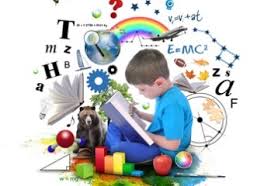 In pari etàin anticipoRitardo Di anni ……….iscrizione ad inizio ciclo/gradoRipetenza anno scolastico precedenteTrasferito da:Altra scuolaAltra nazioneAltro A.SSCUOLACLASSENOTEfrequenza scarsa o saltuaria, caratterizzata da molte assenze ingiustificate, giustificate con ritardo o dietro ripetute sollecitazioni o non sempre validamente motivateassenze frequenti o per periodi prolungati ma regolarmente e validamente giustificateAssenze nella normaALUNNO:                                  CLASSE:                        A.S. 201__/1__ALUNNO:                                  CLASSE:                        A.S. 201__/1__Sfera relazionale/comportamentaleMostra atteggiamenti di bullismo o minacceMostra atteggiamenti di bullismo o minacceSfera relazionale/comportamentaleDimostra opposizione ai richiamiDimostra opposizione ai richiamiSfera relazionale/comportamentaleNon stabilisce buoni rapporti con i compagniNon stabilisce buoni rapporti con i compagniSfera relazionale/comportamentaleE’ poco accettato/ ricercato dai compagniE’ poco accettato/ ricercato dai compagniSfera relazionale/comportamentaleMostra la tendenza a mentire e/o ingannareMostra la tendenza a mentire e/o ingannareSfera relazionale/comportamentaleTrasgredisce regole condiviseTrasgredisce regole condiviseSfera relazionale/comportamentaleHa reazioni violente con i compagniHa reazioni violente con i compagniSfera relazionale/comportamentaleSi isola dagli altri per lunghi periodiSi isola dagli altri per lunghi periodiSfera relazionale/comportamentaleDistrugge oggetti e/o compie atti di vandalismoDistrugge oggetti e/o compie atti di vandalismoSfera relazionale/comportamentaleCompie gesti di autolesionismoCompie gesti di autolesionismoSfera dello sviluppoIn molte attività mostra rilevante confusione mentaleIn molte attività mostra rilevante confusione mentaleSfera dello sviluppoHa difficoltà di comprensione verbaleHa difficoltà di comprensione verbaleSfera dello sviluppoNon si esprime verbalmenteNon si esprime verbalmenteSfera dello sviluppoParla in continuazioneParla in continuazioneSfera dello sviluppoHa difficoltà fonologicheHa difficoltà fonologicheSfera dello sviluppoBalbettaBalbettaHa dei ticHa dei ticSfera emozionale___________________Sfera socialeSi esprime con frasi poco chiare/poco strutturateSi esprime con frasi poco chiare/poco strutturateSfera emozionale___________________Sfera socialeHa una rapida caduta dell’attenzioneHa una rapida caduta dell’attenzioneSfera emozionale___________________Sfera socialeHa difficoltà a comprendere le regoleHa difficoltà a comprendere le regoleSfera emozionale___________________Sfera socialeHa difficoltà di concentrazioneHa difficoltà di concentrazioneSfera emozionale___________________Sfera socialeHa difficoltà logicheHa difficoltà logicheSfera emozionale___________________Sfera socialeHa difficoltà a memorizzareHa difficoltà a memorizzareSfera emozionale___________________Sfera socialePresenta ritardi nel linguaggioPresenta ritardi nel linguaggioSfera emozionale___________________Sfera socialeHa difficoltà di apprendimentoHa difficoltà di apprendimentoSfera emozionale___________________Sfera socialeHa improvvisi e significativi cambiamenti dell’umoreHa improvvisi e significativi cambiamenti dell’umoreSfera emozionale___________________Sfera socialeHa comportamenti bizzarriHa comportamenti bizzarriSfera emozionale___________________Sfera socialeManifesta fissità nelle produzioniManifesta fissità nelle produzioniSfera emozionale___________________Sfera socialeLamenta malesseri fisiciLamenta malesseri fisiciSfera emozionale___________________Sfera socialeAttribuisce i propri successi/insuccessi a cause esterneAttribuisce i propri successi/insuccessi a cause esterneSfera emozionale___________________Sfera socialeHa difficoltà ad esprimersi di fronte al gruppoHa difficoltà ad esprimersi di fronte al gruppoSfera emozionale___________________Sfera socialeHa propensione a biasimare se stesso o colpevolizzarsiHa propensione a biasimare se stesso o colpevolizzarsiSfera emozionale___________________Sfera socialeRinuncia di fronte all’impegno, alle prime difficoltàRinuncia di fronte all’impegno, alle prime difficoltàSfera emozionale___________________Sfera socialeDimostra scarsa autonomia personaleDimostra scarsa autonomia personaleSfera emozionale___________________Sfera socialeHa difficoltà di organizzazione spazio/temporaleHa difficoltà di organizzazione spazio/temporaleSfera emozionale___________________Sfera socialeHa difficoltà di coordinazione grosso/motoriaHa difficoltà di coordinazione grosso/motoriaSfera emozionale___________________Sfera socialeHa difficoltà di coordinazione fineHa difficoltà di coordinazione fineSfera emozionale___________________Sfera socialeSi appropria di oggetti non suoiSi appropria di oggetti non suoiSfera emozionale___________________Sfera socialeHa scarsa cura degli oggettiHa scarsa cura degli oggettiSfera emozionale___________________Sfera socialeNon è collaborativoNon è collaborativoSfera emozionale___________________Sfera socialeHa un abbigliamento inappropriato all’età o alla stagioneHa un abbigliamento inappropriato all’età o alla stagioneSfera emozionale___________________Sfera socialeHa una scarsa igiene personaleHa una scarsa igiene personaleSfera emozionale___________________Sfera socialePresenta segni fisici di maltrattamento Presenta segni fisici di maltrattamento Sfera emozionale___________________Sfera socialeHa materiale scolastico/didattico insufficienteHa materiale scolastico/didattico insufficienteSfera  ambientale*Specificare quiSfera  ambientale*Specificare quiFamiglia problematicaSfera  ambientale*Specificare quiSfera  ambientale*Specificare quiPregiudizi ed ostilità culturaliSfera  ambientale*Specificare quiSfera  ambientale*Specificare quiDifficoltà socioeconomicheSfera  ambientale*Specificare quiSfera  ambientale*Specificare quiAmbienti deprivati/deviantiSfera  ambientale*Specificare quiSfera  ambientale*Specificare quiDifficoltà di comunicazione e o collaborazione tra scuola, servizi, enti operatori….) che intervengono nell’educazione e nella formazione*Sfera  ambientale*Specificare quiSfera  ambientale*Specificare quiBisogni espressi dal team degli insegnanti relativamente alle problematiche evidenziate (strumenti, informazioni, sussidi…)*Sfera  ambientale*Specificare quiSfera  ambientale*Specificare quiApprendimento lingue straniereApprendimento lingue stranierePronuncia difficoltosaApprendimento lingue straniereApprendimento lingue straniereDifficoltà di acquisizione degli automatismi grammaticali di baseApprendimento lingue straniereApprendimento lingue straniereDifficoltà nella scritturaApprendimento lingue straniereApprendimento lingue straniereDifficoltà nell’acquisizione nuovo lessicoApprendimento lingue straniereApprendimento lingue straniereNotevoli differenze tra comprensione del  testo scritto e oraleApprendimento lingue straniereApprendimento lingue straniereNotevoli differenze tra la produzione scritta e oralePunti di forza dell’allievo, su cui fare leva nell’intervento Punti di forza dell’allievo, su cui fare leva nell’intervento Discipline preferiteDiscipline preferiteDiscipline preferitePunti di forza dell’allievo, su cui fare leva nell’intervento Punti di forza dell’allievo, su cui fare leva nell’intervento Discipline in cui riesceDiscipline in cui riesceDiscipline in cui riescePunti di forza dell’allievo, su cui fare leva nell’intervento Punti di forza dell’allievo, su cui fare leva nell’intervento Attività preferiteAttività preferiteAttività preferitePunti di forza dell’allievo, su cui fare leva nell’intervento Punti di forza dell’allievo, su cui fare leva nell’intervento Attività in cui riesceAttività in cui riesceAttività in cui riescePunti di forza dell’allievo, su cui fare leva nell’intervento Punti di forza dell’allievo, su cui fare leva nell’intervento Desideri e /o bisogni espressiDesideri e /o bisogni espressiDesideri e /o bisogni espressiPunti di forza dell’allievo, su cui fare leva nell’intervento Punti di forza dell’allievo, su cui fare leva nell’intervento Hobbies, passioni, attività extrascolasticheHobbies, passioni, attività extrascolasticheHobbies, passioni, attività extrascolastichePunti di forza  gruppo classePresenza di un compagno o un gruppo di compagni per le attività disciplinariPresenza di un compagno o un gruppo di compagni per le attività disciplinariSI (specificare)noPunti di forza  gruppo classePresenza di un compagno o un gruppo di compagni per le attività extrascolastichePresenza di un compagno o un gruppo di compagni per le attività extrascolasticheSi (specificare)noorganizzazione dei tempi aggiuntivi rispetto al lavoro d’aula SiNoorganizzazione dei tempi aggiuntivi rispetto al lavoro d’aula attività in palestra o altri ambienti diversi dall’aulaSinoattività in palestra o altri ambienti diversi dall’aulauso di strumenti, sussidi, attrezzatura specifica, strumenti compensativisinouso di strumenti, sussidi, attrezzatura specifica, strumenti compensativiAdattamenti, differenziazioni, accorgimenti messi in atto dagli insegnanti nelle modalità di lavoro in aula Si, nelle attività dinoAdattamenti, differenziazioni, accorgimenti messi in atto dagli insegnanti nelle modalità di lavoro in aula attività personalizzate in aulaSinoattività personalizzate in aulaattività in piccolo gruppo con lo scopo di facilitare l’alunnoSinoattività in piccolo gruppo con lo scopo di facilitare l’alunnoattività individuali fuori dell’aulaSinoattività individuali fuori dell’aulaCOGNOME E NOMEDISCIPLINAFIRMA